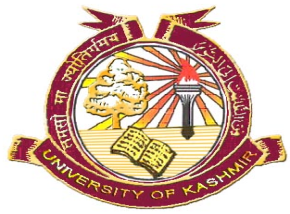 	     P. G. Department of Political Science                          UNIVERSITY OF KASHMIR          Hazratbal, Srinagar – 190006	Head of the Department		 No. F (SRF-Pls)KU/18Dated: 22-02-2018NOTICE	All the Ph. D Scholars enrolled in the department who have qualified JRF and completed two year residency period are herby directed to apply for SRF by or before 27th February, 2018. No application for SRF shall be accepted after the last date.             Sd/-Head of the Department Copy to:-Departmental Website.Notice Board.File. 